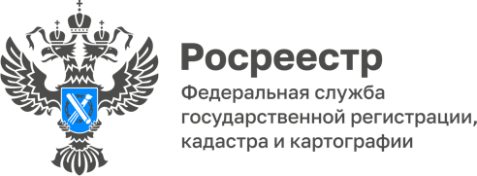 Региональный Росреестр до конца года исправит более 700 реестровых ошибок Росреестр продолжает формировать полный и точный реестр недвижимости. В рамках реализации государственной программы «Национальная система пространственных данных» ведомство работает над исправлением реестровых ошибок в реестре недвижимости без привлечения средств правообладателей. Региональным Росреестром уже исправлено 290 реестровых ошибок, до конца года запланировано исправить более 700 ошибок. «Работа по исключению неточностей из ЕГРН позволяет повысить качество сведений о недвижимости и остается одним из приоритетных направлений деятельности», – подчеркнула руководитель Управления Росреестра по Республике Алтай Лариса Вопиловская. При выявлении реестровой ошибки государственный регистратор выносит решение о необходимости ее устранения и направляет решение и схему границ земельных участков с предлагаемым исправлением заинтересованным лицам - правообладателям земельного участка. Они, в свою очередь, получив решение, в течение трех месяцев могут самостоятельно исправить реестровую ошибку, предоставив в орган регистрации прав межевой план или, подав заявление, продлить указанный срок до шести месяцев.Если в течение трех месяцев от собственника не поступит возражений, государственный регистратор вносит изменения в сведения ЕГРН о местоположении границ и площади земельного участка самостоятельно и уведомляет собственника об устранении реестровой ошибки и внесении изменений в ЕГРН.В дальнейшем ведомство планирует направлять уведомление и решения об исправлении реестровых ошибок только в электронном виде с использованием Единого портала государственных и муниципальных услуг, что упростит процедуры исправления ошибок и сократить сроки их исправления.Материал подготовлен Управлением Росреестра по Республике Алтай